GeografiaTest d’ingresso alla Classe IIIConoscenze1.	Indica se le seguenti frasi sono vere o false.A.	Nell’Antichità, ad Atene l’attività politica era un diritto e un dovere di tutti i cittadini.	☐ vero	☐ falsoB.	L’assemblea dei cittadini ateniesi nella quale si discutevano le leggi che riguardavano la comunità si chiamava Pnice.	☐ vero	☐ falsoC.	La civiltà europea poggia su valori cristiani molto forti.	☐ vero	☐ falsoD.	Le fabbriche sono nate in Europa durante la Rivoluzione industriale avvenuta in Inghilterra nel XVIII secolo.	☐ vero	☐ falsoE.	Fraternità Libertà Uguaglianza è stato il celebre motto della Rivoluzione industriale.	☐ vero	☐ falsoPunti 1 x 5 = ___________2.	Completa le frasi.A.	Nel 1992, a Maastricht, i capi di Stato e di governo dei Paesi membri, trasformarono la CEE in ………………………………B.	L’euro, la moneta unica europea, fu adottata nel ………………………………C.	La Carta dei diritti fondamentali dell’Unione Europea riconosce agli abitanti degli Stati membri la ………………………………Punti 1 x 3 = ___________3.	Collega correttamente i termini.		1. Serra da Estrela		2.	 Guadalquivir	a. Portogallo	3. Azzorre	b. Spagna	4. Catalogna		5. Pico de Aneto		6. Cabo da Roca		Punti 1 x 6 = ___________4.	Completa il testo con i termini opportuni.A.	Il territorio della Regione Francese è prevalentemente pianeggiante. Nell’area centro-settentrionale si estende il vasto ………………………………B.	Il maggiore fiume della Regione Francese che sfocia nel Mar Mediterraneo è il ………………………………C.	La Regione Francese è formata da 5 Stati: Francia, Belgio, ………………………………, Lussemburgo e Monaco.Punti 1 x 3 = ___________5.	Cancella il termine sbagliato.A.	La Regione Britannica è l’unica regione europea interamente [pianeggiante] [insulare].B.	Il clima della Regione Britannica è [continentale] [atlantico], molto piovoso e con scarse escursioni termiche.C.	Le coste della Regione Britannica si presentano frequentemente [basse e sabbiose] [rocciose e a picco sul mare].D.	La City di Londra è uno dei poli mondiali più importanti per quanto riguarda le attività legate [alla finanza] [al commercio].Punti 1 x 4 = ___________ 6.	Indica con una crocetta la risposta corretta.A.	Come si presenta il territorio della Regione Nordica?	a.	☐ Perlopiù montuoso 	b.	☐ Interamente collinare	c.		☐ In prevalenza pianeggianteB.	Che origine hanno in genere i laghi della Regione Nordica?	a.	☐ Sono artificiali	b.	☐ Sono di origine glaciale	c.		☐ Non ci sono laghi di dimensioni significative C.	Com’è il tenore di vita della popolazione della Regione Nordica?	a.	☐ Tra i più bassi del continente 	b.	☐ Alto in Lituania e Svezia, basso altrove	c.	☐ Tra i più alti del continenteD.	Quali isole fanno parte della Regione Nordica?	a.	☐ Islanda e Danimarca 	b.	☐ Groenlandia e Norvegia	c.	☐ Islanda e GroenlandiaE.	Quali Stati della Regione Nordica sono chiamati «repubbliche baltiche»?	a.	☐ Islanda, Lettonia, Estonia 	b.	☐ Finlandia, Lituania, Lettonia	c.	☐ Estonia, Lituania e LettoniaF.	Perché la Regione Nordica è stata abitata non prima di 10.000 anni fa, più tardi quindi degli altri territori europei?	a.	☐ A causa dell’attività costante dei vulcani 	b.	☐ A causa delle glaciazioni	c.	☐ Per colpa della presenza di troppi laghiPunti 1 x 6 = ___________7.	Scegli il completamento corretto.A.	Il territorio della Regione Sud-orientale è composto	a.	☐ da una parte continentale e una parte 		insulare	b.	☐ soltanto da una parte continentale	c.	☐ soltanto da una parte insulareB.	Oltre alla religione cristiana, sia cattolica sia ortodossa, nella Regione-Sud orientale esiste una grande comunità di persone che professano la religione		a.	☐ buddhista		b.	☐ musulmana		c.	☐ ebraicaC.	Le diversità culturali tra i vari popoli che fanno parte della Regione Sud-orientale hanno portato nell’Ottocento e nel Novecento	a.	☐ a conflitti e instabilità politica	b.	☐ alla formazione dell’ex Iugoslavia 	c.	☐ a forte instabilità economicaD.	Le tecnologie utilizzate per l’agricoltura nella Regione Sud-orientale si possono considerare	a.	☐ all’avanguardia	b.	☐ in linea con la media europea 	c.	☐ arretrati rispetto alla media europeaPunti 1 x 4 = ___________Abilità1.	Lavora con le immagini.A.	Scrivi sotto ciascuna immagine il nome della città europea corrispondente, individuandolo tra i seguenti: 	a.	Parigi;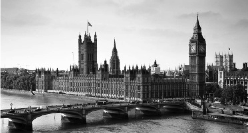 	b.	Budapest;	c.	Londra;	d.	Mosca;	e.	BerlinoPunti 2 x 5 = ___________ 	3. ………………………………………………………………………………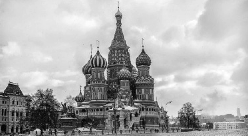 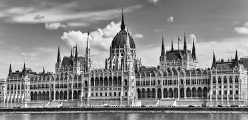 1. …………………………………………………………………………	4. ………………………………………………………………………………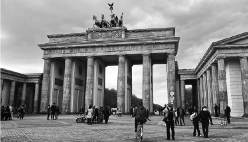 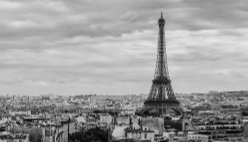 2. …………………………………………………………………………	5. ………………………………………………………………………………Lessico1.	Scegli l’opzione corretta. A.	Le banlieus sono:	a.	☐ comunità autonome spagnole che corrispondono alle antiche nazioni storiche	b.	☐ periferie urbane francesi dove la convivenza tra i diversi gruppi etnici che le abitano è difficileB.	Il polder è:	a.	☐ un tratto di mare nei Paesi Bassi prosciugato artificialmente tramite sistemi di dighe, canali e mulini a vento	b.	☐ la famosa steppa che caratterizza il paesaggio magiaroPunti 1 x 2 = ___________